lNOTE:  7a:   Not all steps have to be present to award full marks. For example, the second method mark can still be awarded if the answer does not include that step.7b:   Award full marks for k = 6, k = 10 seen. Award full marks for valid and complete alternative method (e.g. expanding (x – a)2 comparing coefficients and solving for k).7c:   An alternative method is acceptable. For example, students could differentiate to find that the turning point of the graph of y = f(x) is at (8, 1), and then show that it is a minimum. The minimum can be shown by using properties of quadratic curves or by finding the second differential. Students must explain (a sketch will suffice) that this means that the graph lies above the x-axis and reach the appropriate conclusion.NOTES: 10b:  Ignore any portion of curve(s) outside −180° ⩽ x ⩽ 180°10c:  Award both marks for correctly stating that there are two solutions even if explanation is missing.NOTES:  11b:   Using y = mx + c is acceptable. For example 4 = 7 × 2 + c, so c = −1011c:    Using y = mx + c is acceptable. For example , so NOTES: 12a: Award ft through marks for correct attempt/answers to solving their simultaneous equations.12b:   Other algebraic methods can be used to factorise:    x – 5 is a factor (M1) by balancing (M1) by factorising (M1) by factorising (A1 A1)     (i.e. A1 for each factor other than (x – 5))NOTES:  13c:   Equating, for example,via M withvia N, will lead to a pair of simultaneous equations that has infinitely many solutions. In this case, providing all work is correct, award one of the first two method marks, together with the 3rd, 4th, 5th and 6th method marks, for a maximum of 5 out of 9.Alternative Method(M1) Findstravelling via N.(M1) Findstravelling via S.(M1) Equates  via N with  via S.(M1) Equates the a parts: or  or (M1) Equates the b parts: or  or Proceeds as above.(TOTAL:  100 MARKS)	Figure 3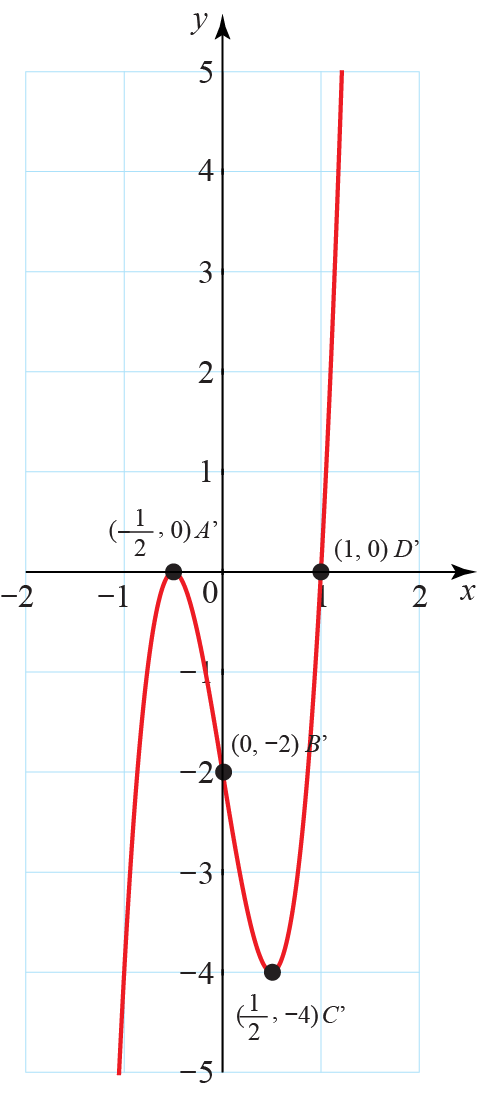 Evidence of attempt to show stretch of sf in x direction(e.g. one correct set of coordinates – not (0, –2)).M1	Figure 3Fully complete graph with all points labelled.(−1/2, 0), (1, 0),  (0, −2), (1/2, −4)A12 marks	Figure 4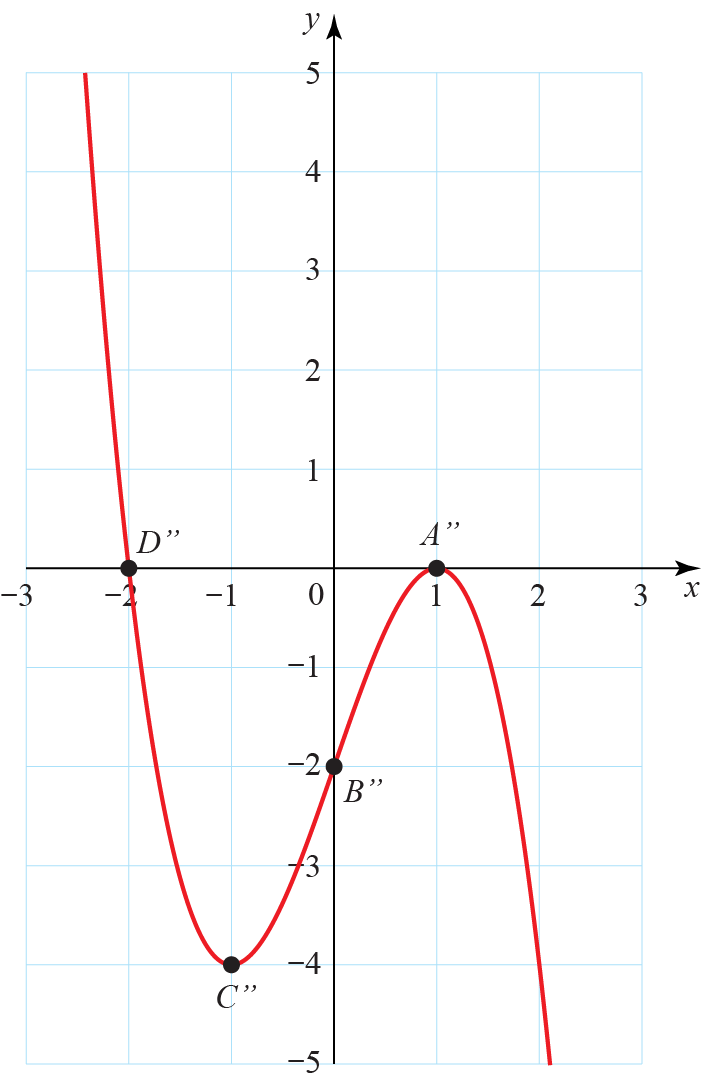 Evidence of attempt to show reflection in y axis                (e.g. one correct set of coordinates –                       not (0, –2)).M1	Figure 4Fully complete graph with all points labelled.(−2, 0), (1, 0),  (0, −2), (1, −4)A1(2 marks)Total          4 marksMakes an attempt to expand . Must be 4 terms (or 3 ifterms collected).M1Fully correct expansion  or A1Writes as  (or subsequently correctly integrates this term)B1Makes an attempt to find . Raising x power by 1 at least once would constitute an attempt.M1Fully correct integration.  o.e.A1NOTE:   Award all 5 marks for a fully correct final answer, even if some working is missing.Total          5 marksCorrectly factorises. (or for example, )M1States that ,  (or y = 2, y = 16).A1Makes an attempt to solve either equation (e.g. uses laws of indices. For example,  or  or  or  (or correctly takes logs of both sides).M1Solves to find  o.e. or awrt 1.33A1Solves to find  o.e. or awrt 2.33A1NOTE:  2nd M mark can be implied by either   or Total          5 marks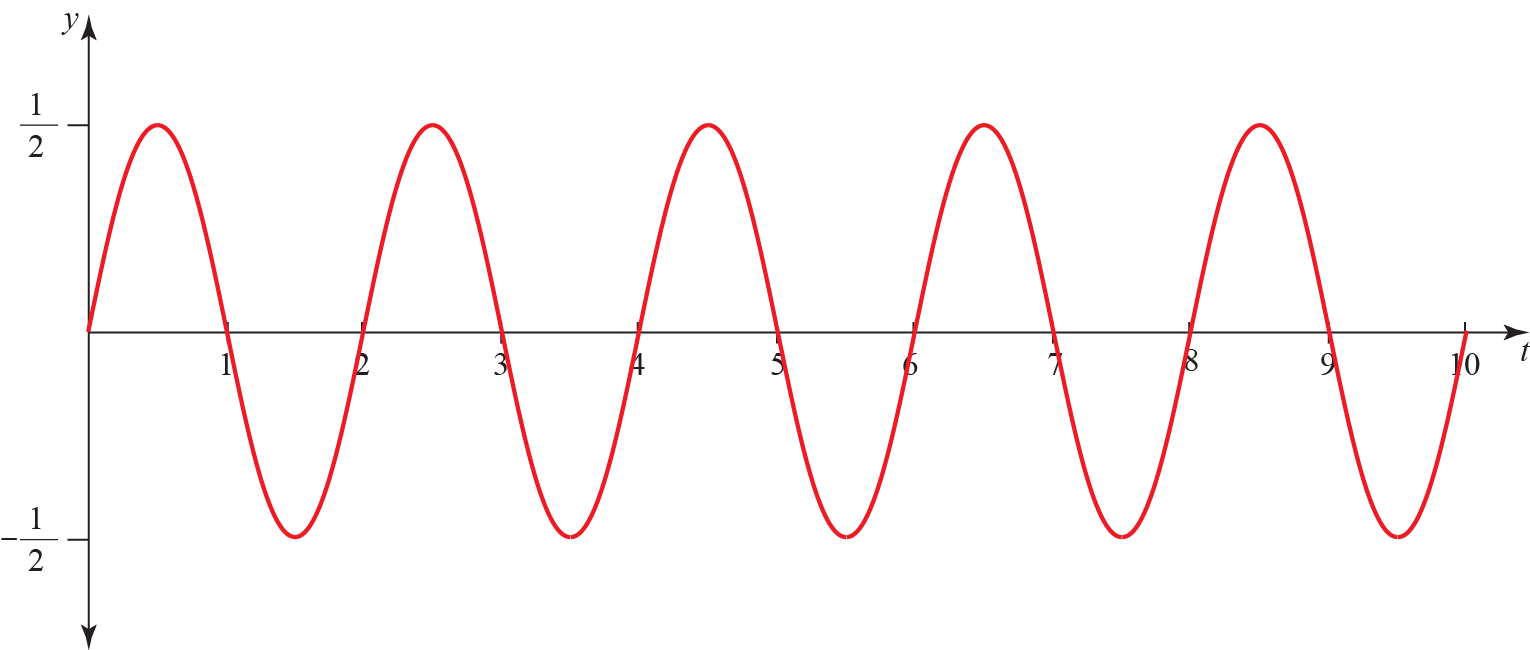 Correct shape of sine curve through (0, 0).Sine curve has max value of and min value of Sine curve has a period of 2 (can be implied by 5 complete cycles) and passes through (1,0), (2,0),..., (10,0).B1B1B1(3 marks)Student states that the buoy will be 0.4 m above the still water level 10 times.B1(1 mark)Sensible and correct reason. For example:A buoy would not move up and down at exactly the same rate during each oscillation.The period of oscillation is likely to change each oscillation.The maximum (or minimum) height is likely to change with time.Waves in the sea are not uniform.B1Award the mark for a different explanation that is mathematically correct. For example, stating that the buoy would not move exactly vertically each time.(1 mark)(otal          5 marksAttempts to differentiate.M1A1States or implies that f(x) is increasing when f ʹ(x) > 0M1Attempts to find the points where the gradient is zero.(3x + 7)(x – 5) = 0 (or attempts to solve quadratic inequality)M1x =  and x = 5, so f(x) is increasing when
 (orx < or x > 5 )A1NOTE:  Allow other method to find critical value (e.g. formula or calculator). This may be implied by correct answers.      Correct notation (“or” or “”) must be seen for final A mark.Total          5 marksWrites as  or  as (can be implied by correct integral).B1Makes an attempt to find. Raising at least one t power by 1 would constitute an attempt.M1Makes a fully correct integration (ignore limits at this stage). M1Makes an attempt to substitute the limits into their integrated function. For example, is seen. Award mark even if the 0 limit is not shown.M1ftStates fully correct answer. s = 816 cao.A1Total          5 marksStatement that discriminant is b2 – 4ac, and/or implied by writing M1Attempt to simplify the expression by multiplying out the brackets. Condone sign errors and one algebraic error (but not missing k term from squaring brackets and must have k2, k and constant terms). o.e.M1A1(3 marks)Knowledge that two equal roots occur when the discriminant is zero. This can be shown by writing b2 – 4ac = 0, or by writing M1A1(2 marks)Correct substitution for k = 8:  B1Attempt to complete the square for their expression of f(x).M1Statement (which can be purely algebraic) that f(x) > 0, because, for example, a squared term is always greater than or equal to zero, so one more than a square term must be greater than zero or an appeal to a reasonable sketch of y = f(x).A1(3 marks)Total          8 marksStudent attempts to complete the square twice for the first equation (condone sign errors).M1Centre (−5, 6)A1Radius = 8A1Student attempts to complete the square twice for the second equation (condone sign errors).M1Centre (3, q)A1Radius =A1(6 marks)Uses distance formula for their centres and. For example,M1Student simplifies to 3 term quadratic. For example, M1Concludes that the possible values of q are 2 and 10A1(3 marks)Total          9 marksSubstitutes (2, 400) into the equation.	M1Substitutes (5, 50) into the equation.	M1Makes an attempt to solve the expressions by division. For example,  (or equivalent) seen.M1Solves for b.	b = 0.5 or A1Solves for a.	a = 1600A1(5 marks)Divides by ‘1600’ and takes logs of both sides. M1ftUses the third law of logarithms to write  or  anywhere in solution.B1Uses the law(s) of logarithms to write  anywhere in solution.B1Uses above to obtain *A1*(4 marks)Total          9 marks     or awrt −3.46B1(1 mark)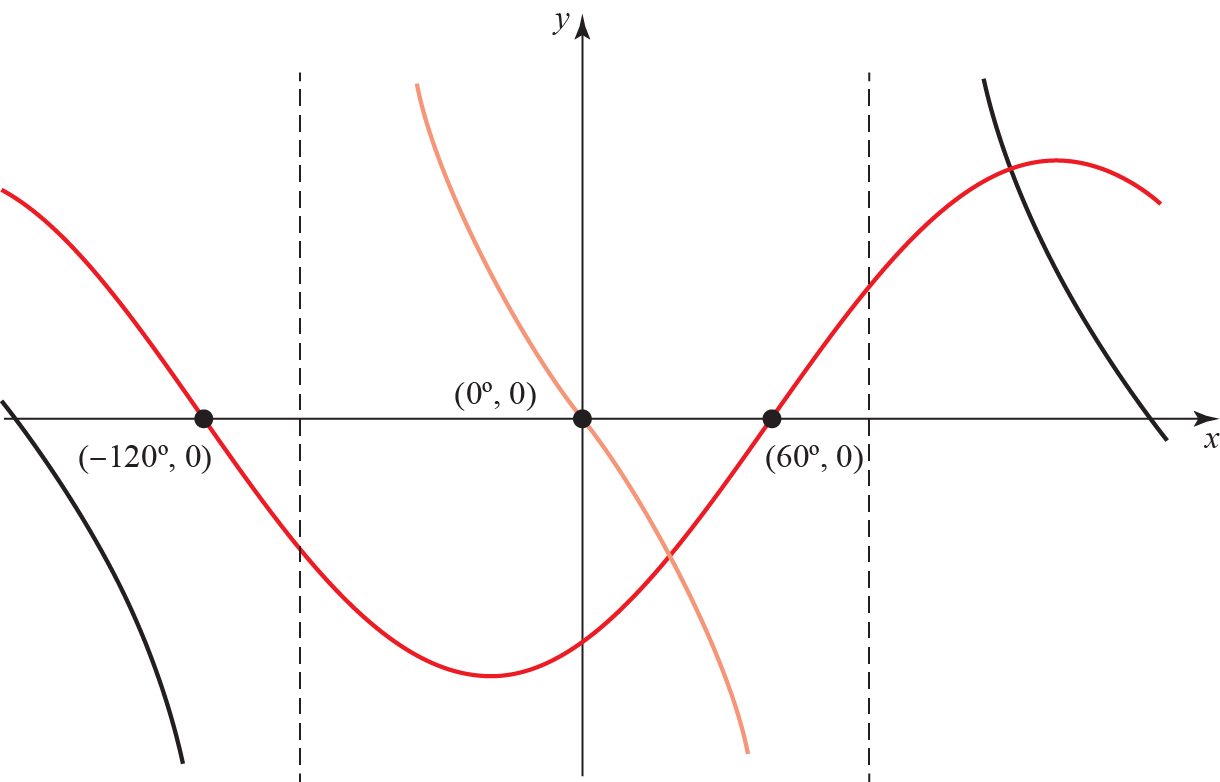 Sine curve with max 2 and min −2Sine curve translated 60° to the right.Sin curve cuts x-axis at (−120°, 0) and (60°, 0) and the y-axis (0, −).Asymptotes for tan curve at x = 90° and x = −90°Tangent curve is ‘flipped’.Uses the value of −2 tan (−120°) to deduce no intersection in 3rd quadrant (can be implied).Tangent curve cuts x-axis at (−180°, 0),(0, 0) and(180°, 0).B1B1B1B1B1B1B1(7 marks)     States that solutions to the equation  will occur where the two curves intersect.B1 f.t.(1 mark)     States that there are two solutions in the given interval.B1(1 mark)Total          10 marks    Attempts to differentiate.M1A1(2 marks)  Substitutes into equation for C to find y-coordinate.M1Substitutes x = 2 into f ʹ(x) to find gradient of tangent.M1Finds equation of tangent using  with (2, 4)                 M1 o.e.A1(4 marks)States or implies gradient of tangent is 7, so gradient of normal is M1Finds equation of normal using  with (2, 4)M1Substitutes y = 0 and attempts to solve for x.M1x = 30, A1(4 marks)Total          10 marks   Makes an attempt to interpret the meaning of f(5) = 0.
   For example, writing 125 + 25 + 5p + q = 0M15p + q = −150A1Makes an attempt to interpret the meaning of f(−3) = 8. 
For example writing −27 + 9 – 3p + q = 8M1−3p + q = 26A1Makes an attempt to solve the simultaneous equations.M1ftSolves the simultaneous equations to find that p = −22A1ftSubstitutes their value for p to find that q = −40A1ft(7 marks)   Draws the conclusion that (x – 5) must be a factor.M1Either makes an attempt at long division by setting up the long division, or makes an attempt to find the remaining factors by matching coefficients. For example, stating:(ft their −22 or −40)M1ftFor the long division, correctly finds the the first two coefficients.For the matching coefficients method, correctly deduces that 
a = 1 and c = 8A1For the long division, correctly completes all steps in the division.For the matching coefficients method, correctly deduces that 
b = 6A1States a fully correct, fully factorised final answer:(x – 5)(x + 4)(x + 2)A1(5 marks)Total          12 marks    Shows how to move from M to N using vectors.        or       M1A1(2 marks)    Shows how to move from S to T using vectors.         or         M1A1(2 marks)    Findstravelling via M.                                      M1*Findstravelling via T.                                           M1*Recognises that any two ways of travelling from O to D must be equal and equates  via M with  via T.    or M1*Equates the a parts:                                           or  or M1*Equates the b parts:                                            or  or M1*Makes an attempt to solve the pair of simultaneous equations by multiplying.For example,  and        or          and M1Solves to find andA1Either: explains, making reference to an expression for or, for example, that implies that D is the midpoint of MN      or         finds or o.e.and therefore MN is bisected by ST.B1Uses argument (as above) for bisection of ST usingB19 marks)Total          13 marks